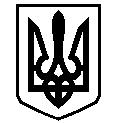 У К Р А Ї Н АВАСИЛІВСЬКА МІСЬКА РАДАЗАПОРІЗЬКОЇ ОБЛАСТІР О З П О Р Я Д Ж Е Н Н Яміського голови25 червня  2019                                                                                                             № 73Про затвердження Номенклатури місцевого матеріального резерву для запобігання і ліквідації наслідків надзвичайних ситуацій»	Керуючись ст.42, п. п. 2 п. б ст.33 Закону України «Про місцеве самоврядування в Україні», ч. 2 ст. 19, 98 Кодексу цивільного захисту України від 02.10.2012 № 5403-VI (зі змінами), Постановою Кабінету Міністрів України від 30.09.2015 № 775 «Про затвердження Порядку створення та використання матеріальних резервів для запобігання і ліквідації наслідків надзвичайних ситуацій», розпорядженням голови Василівської райдержадміністрації від 31.05.2019 № 193 «Про затвердження Номенклатури місцевого матеріального резерву для запобігання і ліквідації наслідків надзвичайних ситуацій» та з метою організації роботи щодо накопичення, зберігання та використання матеріального резерву, здійснення контролю за їх наявністю на території Василівської міської ради Запорізької області:1. Затвердити Номенклатуру місцевого матеріального резерву для запобігання і ліквідації наслідків надзвичайних ситуацій.2. Контроль за виконанням даного розпорядження покласти на заступника міського голови з питань діяльності виконавчих органів ради, начальника відділу комунального господарства та містобудування виконавчого апарату міської ради Борисенка Ю.Л.Міський голова                                                                                 Л.М.Цибульняк